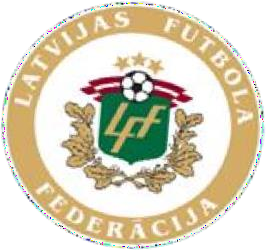                                                         Kontrolnormatīvu testi meitenēm.Grupa: SSG .Grupa: MT-1 .Grupa: MT-2 . * Minimālā punktu kopsumma: 9 punkti ar nosacījumu, ka katrā kontrolnormatīvā ir sasniegti minimums 3 punkti.Grupa: MT-3 .*  Minimālā punktu kopsumma: 9 punkti ar nosacījumu, ka katrā kontrolnormatīvā ir sasniegti minimums 3 punkti.Žonglēšana. *Nenolaižot bumbu zemē.Grupa: MT-4 .* Minimālā punktu kopsumma: 9 punkti ar nosacījumu, ka katrā kontrolnormatīvā ir sasniegti minimums 3 punkti.Žonglēšana. *Žonglēšanu uzsāk pametot bumbu ar rokām.Grupa: MT-5.* Minimālā punktu kopsumma: 9 punkti ar nosacījumu, ka katrā kontrolnormatīvā ir sasniegti minimums 3 punkti.Žonglēšana. *Žonglēšanu uzsāk pametot bumbu ar rokām.Grupa: MT-6.* Minimālā punktu kopsumma: 9 punkti ar nosacījumu, ka katrā kontrolnormatīvā ir sasniegti minimums 3 punkti.Žonglēšana. *Žonglēšanu uzsāk bumbai atrodoties uz zemes.Grupa: MT-7 .* Minimālā punktu kopsumma: 9 punkti ar nosacījumu, ka katrā kontrolnormatīvā ir sasniegti minimums 3 punkti.Žonglēšana. *Žonglēšanu uzsāk bumbai atrodoties uz zemes.Grupa: SMP-1.* Minimālā punktu kopsumma: 9 punkti ar nosacījumu, ka katrā kontrolnormatīvā ir sasniegti minimums 3 punkti.Žonglēšana. *Žonglēšanu uzsāk bumbai atrodoties uz zemes.Grupa: SMP-2 .* Minimālā punktu kopsumma: 9 punkti ar nosacījumu, ka katrā kontrolnormatīvā ir sasniegti minimums 3 punkti.Žonglēšana. *Žonglēšanu uzsāk bumbai atrodoties uz zemes.Grupa: SMP-3 .* Minimālā punktu kopsumma: 9 punkti ar nosacījumu, ka katrā kontrolnormatīvā ir sasniegti minimums 3 punkti.Žonglēšana. *Žonglēšanu uzsāk bumbai atrodoties uz zemes.Tests.3 balles4 balles5 balles10 metru skrējiens no vietas2.47(sekundes)2.402.34Tests.3 balles4 balles5 balles10 metru skrējiens no vietas2.45(sekundes)2.382.30Tests.3 balles4 balles5 balles30 metru skrējiens6.00 sekundes5.705.50Tāllēkšana no vietas140 cm150160Žonglēšana( 3 mēģinājumi)10 reizes2030Tests.3 balles4 balles5 balles30 metru skrējiens5.80 sekundes5.505.30Tāllēkšana no vietas130 cm160170Žonglēšana( 3 mēģinājumi).20 reizes4050Testi.3 balles4 balles5 balles30 metru skrējiens5.70 sekundes5.305.10Tāllēkšana no vietas135 cm165180Žonglēšana( 3 mēģinājumi).25 reizes4565Testi.3 balles4 balles5 balles30 metru skrējiens5.60 sekundes5.204.90Tāllēkšana no vietas140 cm170190Žonglēšana( 3 mēģinājumi).30 reizes5070Testi.3 balles4 balles5 balles30 metru skrējiens5.50 sekundes5.104.80Tāllēkšana no vietas150 cm175195Žonglēšana( 3 mēģinājumi).35 reizes5575Testi.3 balles4 balles5 balles30 metru skrējiens5.40 sekundes5.004.70Tāllēkšana no vietas155 cm180200Žonglēšana( 3 mēģinājumi).35 reizes6080Testi.3 balles4 balles5 balles30 metru skrējiens5,30 sekundes4.904.60Tāllēkšana no vietas160 cm180200Žonglēšana( 3 mēģinājumi).40 reizes6585Testi.3 balles4 balles5 balles30 metru skrējiens5.20 sekundes4.804.50Tāllēkšana no vietas170 cm190210Žonglēšana( 3 mēģinājumi).50 reizes7090Testi.3 balles4 balles5 balles30 metru skrējiens5.10 sekundes4.704.40Tāllēkšana no vietas180 cm200220Žonglēšana( 3 mēģinājumi).6080100